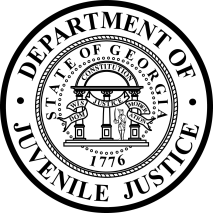 Interstate Travel RequestSignature of Applicant:  									  Date:  			Signature of Supervisor:  								  Date:  			Signature of Unit Director:  								  Date:  			Signature of Deputy Commissioner:  						  Date:  			Signature of Commissioner:  							  Date:  			If travel by private conveyance is requested, attach a comparative statement of costs for both common carrier and private auto including additional subsistence en route and statement as to how this method of transportation is advantageous to the State.Make copies of the signed approval to attach to Travel Expense Statement, Request for Airline Ticket, Car Rental Authorization.Name:       Name:       Title:        Title:        Division/Office:       Division/Office:       Organizational Code:       Organizational Code:       Request Date:       Begin Travel Date:       Begin Travel Date:       End Travel Date:       Travel From:       Travel To:       Travel To:       Return to:       Meeting (if any) to be attended:Type of Meeting:  (check one)  Convention  Professional Meeting  Professional Training  Board Meeting  Other:       Type of Meeting:  (check one)  Convention  Professional Meeting  Professional Training  Board Meeting  Other:       Affiliation (check one)  Speaker / Presenter  National Officer  Board Chairperson  State Officer  Attending Conference  Other:       Purpose of Trip (justify your participation)Purpose of Trip (justify your participation)Meeting Dates / Times:Begin Date:                    Begin Time:       End Date:                          End Time:       Meeting Dates / Times:Begin Date:                    Begin Time:       End Date:                          End Time:       Cost of Proposed Travel:Common Carrier (round trip, tax free)                  Plane        Rail           Bus                      $       Other Travel Costs                                                                                                                          $               Specify:       Subsistence Costs (at destination point)                                                                                         $       Mileage               #of Miles:        @      /per mile                                                                      $                                                                                                                                                 TOTAL     $        4Cost of Proposed Travel:Common Carrier (round trip, tax free)                  Plane        Rail           Bus                      $       Other Travel Costs                                                                                                                          $               Specify:       Subsistence Costs (at destination point)                                                                                         $       Mileage               #of Miles:        @      /per mile                                                                      $                                                                                                                                                 TOTAL     $        4Cost of Proposed Travel:Common Carrier (round trip, tax free)                  Plane        Rail           Bus                      $       Other Travel Costs                                                                                                                          $               Specify:       Subsistence Costs (at destination point)                                                                                         $       Mileage               #of Miles:        @      /per mile                                                                      $                                                                                                                                                 TOTAL     $        4Cost of Proposed Travel:Common Carrier (round trip, tax free)                  Plane        Rail           Bus                      $       Other Travel Costs                                                                                                                          $               Specify:       Subsistence Costs (at destination point)                                                                                         $       Mileage               #of Miles:        @      /per mile                                                                      $                                                                                                                                                 TOTAL     $        4